PE Subject Overview 2023 - 2024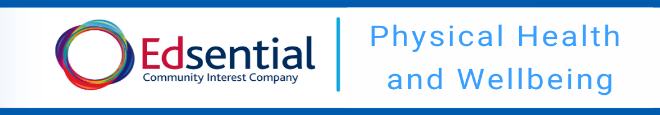 School: Ss peter and pauln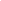 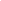 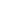 Autumn 1Autumn 2Spring 1Spring 2Summer 1Summer 2EYFSFundamental SkillsKey Skills Covered:Running, jumping, agilityDanceKey Skills Covered:Agility, Balance, Dance & CultureDanceKey Skills Covered:Agility, Balance, Dance & CultureGymnasticsKey Skills Covered:Travelling, jumping, rolling, balancingFundamental SkillsKey Skills Covered:Running, jumping, throwing, catching, agilityFundamental SkillsKey Skills Covered:Running, jumping, throwing, catching, kickingYear 1GamesKey Skills Covered:Jumping, Running, Throwing, AgilityDanceKey Skills Covered:Timing, Create themed actions, FluencyGymnasticsKey Skills Covered:Travelling, Jumping, Balancing, RollingGamesKey Skills Covered:Throwing, Catching, Kicking, StrikingAthleticsKey Skills Covered:Jumping, Running, Throwing, AgilityGamesKey Skills Covered:Application of skills covered – ‘Personal Best’ challenges, Team Games.Year 2GamesKey Skills Covered:Jumping, Running, Throwing, AgilityGamesKey Skills Covered:Throwing, Catching, Kicking, StrikingGymnasticsKey Skills Covered:Travelling, Jumping, Balancing, Rocking, RollingDanceKey Skills Covered:Unison, Canon, Portraying emotionAthleticsKey Skills Covered:Jumping, Running, Throwing, AgilityGamesKey Skills Covered:Application of skills covered – Team Games, intro to attack and defending strategies Year 3Linking Actions – Basketball  Key Skills Covered:Passing, dribbling, movementGymnasticsKey Skills Covered:Travelling, Jumping, Balancing, Rocking, RollingDance Key Skills Covered:Timing, Create themed actions, FluencyLinking Actions – Cricket Key Skills Covered:Striking (bat), Throwing, Passing, PositioningAthletics Key Skills Covered:Running, jumping, throwingOAA Key Skills Covered:Collaboration, Maps, CommunicationYear 4Keeping Possession – Basketball Key Skills Covered:Dribbling, Passing, Decision makingGymnasticsKey Skills Covered:Travelling, jumping, rolling, balancingDance Key Skills Covered:Perform with control, Portray a storySending and Receiving – Tennis Key Skills Covered:Throwing, Striking (Racket). Throwing, Improving performanceAthletics Key Skills Covered:Running, jumping, throwingHealth and Fitness Key Skills Covered:Running, Stamina, Personal Best, Health Lifestyles/ NutritionYear 5Year ACreating and Closing Space – Netball Key Skills Covered:Attacking, Defending, PassingGymnasticsKey Skills Covered:Jumping, rolling, balancing, reflectionDance Key Skills Covered:Group performance, ExpressionLinking Actions – Cricket Key Skills Covered:Striking (bat), Throwing,, PositioningTactics and Strategies – Hockey Key Skills Covered:Improving performance, passing, shootingOAA Key Skills Covered:Collaboration, Maps, CommunicationYear 6Tactics and Strategies – Basketball Key Skills Covered:Improving performance, Attacking/ defending strategies, Transferable skillsGymnasticsKey Skills Covered:Jumping, rolling, balancing, reflectionDance Key Skills Covered:Explore and link actionsOAA Key Skills Covered:Collaboration, Maps, CommunicationAthletics Key Skills Covered:Running, jumping, throwingHealth and Fitness Key Skills Covered:Running, Stamina, Personal Best, Health Lifestyles/ Nutrition